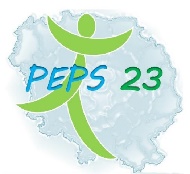 Répondez aux questions suivantes par oui ou par non Durant les douze derniers mois :1)Un membre de votre famille est-il décèdé subitement d’une cause cardiaque ou inexpliquée ?                                              oui                                                   non 2) Avez-vous une douleur dans la poitrine, des palpitations, un essoufflement inhabituel ou un malaise ?                                             oui                                                     non 3) Avez-vous eu un épisode de respiration sifflante (asthme) ?          oui ………………….non 4) Avez-vous eu une perte de connaissance ?                                          oui ………………… non 5)Si vous avez arrêté le sport pendant trente jours ou plus pour des raisons de santé avez-vous repris sans l’accord du médecin ?                                                       oui                       non 6) Avez-vous débuté un traitement médical de longue durée (hors contraception et désensibilisation aux allergies) ?                                                                 oui                          non 7 A ce jour Ressentez-vous une douleur un manque de force ou une raideur suite à un problème osseux, articulaire ou musculaire (fracture, entorse, luxation, déchirure tendinite etc..) survenu dans les 12 derniers mois ? oui                     non8) votre pratique sportive est-elle interrompue pour des raisons de santé ? oui            non      9) Pensez-vous avoir besoin d’un avis médical pour poursuivre votre pratique sportive ?                                Oui                                                         non Fait à …………………….le …………………………………………………..Signature 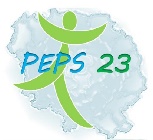 Nom Prénom Date de naissance J’atteste avoir répondu NON à toutes les questions du questionnaire de santé exigé pour le renouvellement de mon adhésion en marche nordique pour la saison sportive 2023- 2024Date :Signature